Krzesła specyfikacja istotnych warunków zamówieniaLp.ParametryTak / Nie 1Krzesła szt. 14 2Wykonanie: wytrzymałe tworzywo sztuczne - polipropylen3Wymiary orientacyjne (szer./gł./wys.):- wysokość – 83 cm- głębokość - 51 cm- szerokość - 48 cm4Konstrukcja:            Wykonanie stelaża - tworzywoSiedzisko - twardeWykończenie siedziska - tworzywoKomfort siedzenia - twardeWykonanie oparcia - polipropylenKomfort oparcia - twardeWykonanie nogi – polipropylenMaksymalne obciążenie: do 150 kg.Możliwość układania w stos jeden na drugimBezpieczne zaokrąglone brzegiWymagany certyfikat  PN-EN 1729-1-2:2007 – krzesła dla instytucji edukacyjnychDla młodzieży od 15 roku życia i dorosłych o wzroście nie mniejszym niż 180 cm 5Kolor: zieleń lub oliwka6Gwarancja: nie mniej niż 24 miesiące 7Zdjęcie poglądowe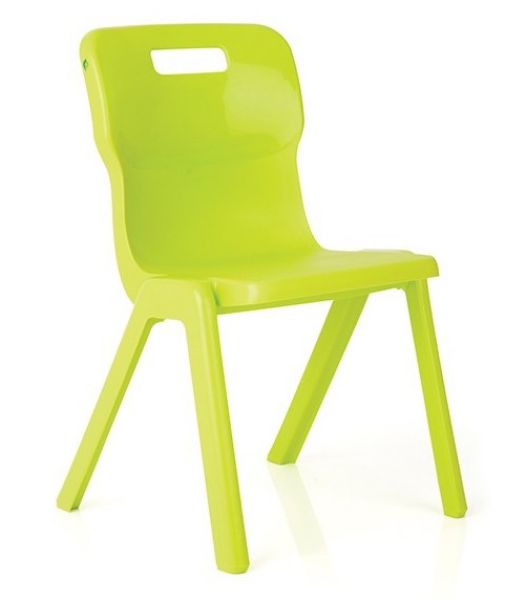 